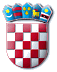 REPUBLIKA HRVATSKAMINISTARSTVO RADA, MIROVINSKOGA SUSTAVA, OBITELJI I SOCIJALNE POLITIKEKomisija za provedbu javnog natječaja objavljenog u „Narodnim novinama“, broj 58/22, od 25. svibnja 2022. godine,za prijam u državnu službu na neodređeno vrijeme u Ministarstvo rada, mirovinskoga sustava, obitelji i socijalne politikePOZIV NA TESTIRANJEKANDIDATIMA/KINJAMAkoji su podnijeli pravovremene i uredne prijave te ispunjavaju formalne uvjete iz javnog natječaja za prijam u državnu službu na neodređeno vrijeme u Ministarstvo rada, mirovinskoga sustava, obitelji i socijalne politike, objavljenog u „Narodnim novinama“, broj 58/22, od 25. svibnja 2022. godineza radno mjesto SAMOSTALNA SLUŽBA ZA UNUTARNJU REVIZIJU- viši/a unutarnji/a revizor/ica – 2 izvršitelja/ice (r.m.br. 412.)Zagreb, 7. lipnja 2022. godineDATUM I MJESTO ODRŽAVANJA TESTIRANJAPRAVILA TESTIRANJA PRAVILA TESTIRANJA 1. Po dolasku na testiranje, od kandidata/kinja će biti zatraženo predočavanje odgovarajuće identifikacijske isprave radi utvrđivanja identiteta. Kandidati/kinje koji ne mogu dokazati identitet, osobe za koje je utvrđeno da ne ispunjavaju formalne uvjete propisane javnim natječajem kao i osobe za koje se utvrdi da nisu podnijele prijavu na javni natječaj za radno mjesto za koje se obavlja testiranje, ne mogu pristupiti testiranju.2. Po utvrđivanju identiteta, kandidati/kinje će biti upućeni u odgovarajuću dvoranu gdje će se održavati testiranje. 3. Za vrijeme testiranja nije dopušteno:koristiti se bilo kakvom literaturom, odnosno bilješkama;koristiti mobitel ili druga komunikacijska sredstva;napuštati prostoriju u kojoj se provjera odvija bez odobrenja osobe koja provodi testiranje;razgovarati s ostalim kandidatima/kinjama, niti na drugi način remetiti koncentraciju kandidata/kinja.Kandidat/kinja koji/a prekrši ovo pravilo bit će udaljen/a s testiranja, a njegov/n rezultat Komisija neće priznati niti ocijeniti.4. Nakon provedenog testiranja i razgovora (intervjua), Komisija utvrđuje rang-listu kandidata/kinja, prema ukupnom broju ostvarenih bodova te sastavlja Izvješće o provedenom postupku, koje s rang-listom kandidata/kinja dostavlja ministru. 5. Izabranom kandidatu/kinji dostavlja se obavijest o izboru, radi dostave uvjerenja o nekažnjavanju i uvjerenja o zdravstvenoj sposobnosti za obavljanje poslova radnog mjesta. 6. Rješenje o prijmu u državnu službu izabranog/e kandidata/kinje, dostavlja se svim kandidatima/kinjama objavom na web stranici Ministarstva pravosuđa i uprave https://mpu.gov.hr  i na web stranici Ministarstva rada, mirovinskoga sustava, obitelji i socijalne politike https://mrosp.gov.hr. Dostava rješenja kandidatima/kinjama smatra se obavljenom istekom osmoga dana od dana objave na web-stranici Ministarstva pravosuđa i uprave.Prva faza testiranja održat će se14. lipnja 2022. godine, s početkom u 08,30 sati,u Ministarstvu rada, mirovinskoga sustava, obitelji i socijalne politike, Ulica grada Vukovara 78, ZagrebRadi pristupanja testiranju kandidati/kinje su dužni doći na navedenu adresu u Ministarstvo rada, mirovinskoga sustava, obitelji i socijalne politike, Recepcija II., u vremenu od 08,15 do 08,30 sati.Druga faza testiranja i razgovor (intervju) održat će se nakon prve faze testiranja, a o terminu održavanja druge faze testiranja i intervjua kandidati/kinje će biti obaviješteni na dan održavanja prve faze testiranjaKANDIDATI/KINJE SU DUŽNI/E PONIJETI SA SOBOM OSOBNU ISKAZNICU ILI DRUGI IDENTIFIKACIJSKI DOKUMENTUPOZORENJE: Za vrijeme boravka u Ministarstvu rada, mirovinskoga sustava, obitelji i socijalne politike kandidati/kinje su dužni poštivati kućni red i postupati prema uputama voditelja/ica testiranja i drugih službenih osoba. U slučaju kršenja kućnog reda i nepridržavanja uputa službenih osoba, kandidati/kinje će biti upozoreni na primjeren način, a ako se i dalje nastave neprimjereno ponašati bit će udaljeni s testiranja te će se smatrati da su odustali od daljnjeg postupka testiranja.